E-SAN  LEAGUE  2016    (สนามที่ 1)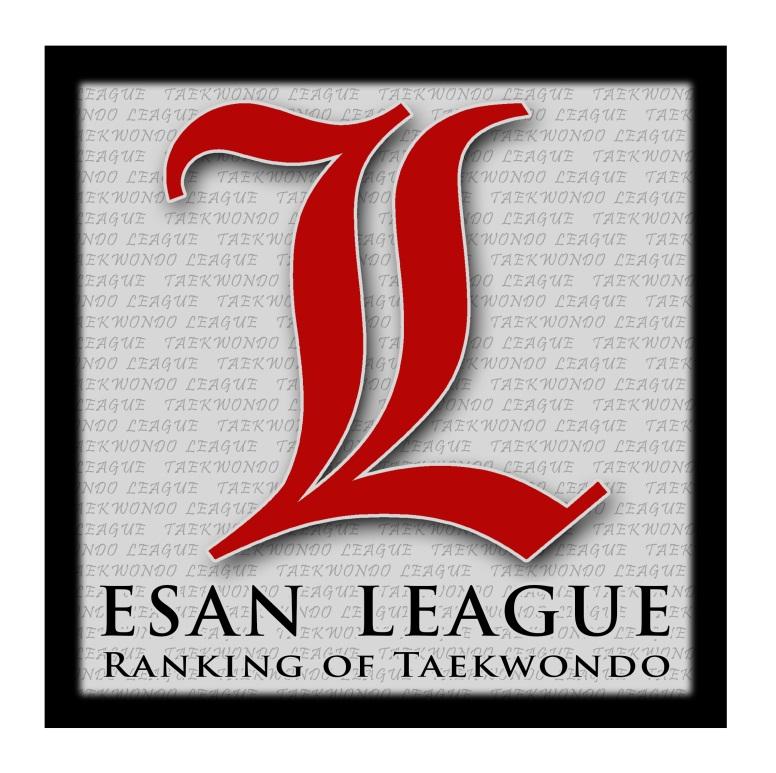 30 กรกฏาคม  2559ณ อาคารโดม  วิทยาลัยเทคนิคกาฬสินธุ์  จังหวัดกาฬสินธุ์จัดโดย 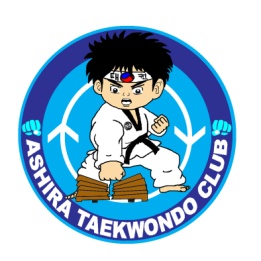 สโมสร อชิรา เทควันโดระเบียบการแข่งขันการแข่งขันเทควันโด ชิงแชมป์ภาคอีสาน “ เดอะฮีโร่แชมป์เปี้ยนชิพ  ครั้งที่  8  ประจำปี  2559 ”(8th The Hero Championship 2016)30  กรกฎาคม  2559ณ อาคารโดม วิทยาลัยเทคนิคกาฬสินธุ์ จังหวัดกาฬสินธุ์โดย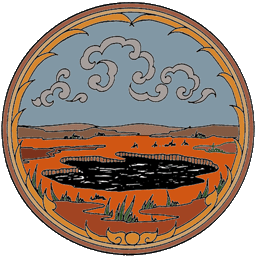 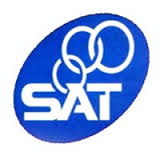 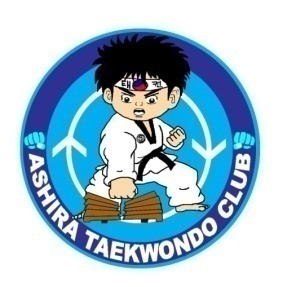 จังหวัดกาฬสินธุ์ศูนย์การกีฬาแห่งประเทศไทย จังหวัดกาฬสินธุ์สโมสร อชิรา เทควันโด จังหวัดกาฬสินธุ์ระเบียบการแข่งขันเทควันโดชิงแชมป์ภาคตะวันออกเฉียงเหนือ เดอะฮีโร่ แชมป์เปี้ยนชิพ  ครั้งที่ 8 ประจำปี 2559การแข่งขันเทควันโด ชิงแชมป์ภาคภาคตะวันออกเฉียงเหนือ  เดอะฮีโร่ แชมป์เปี้ยนชิพ ครั้งที่ 8  ประจำปี 2559 ให้นักกีฬาและผู้ควบคุมทีมยึดระเบียบการแข่งขันนี้เป็นแนวทางปฏิบัติ หากมีกรณีใดที่นอกเหนือจากที่ระบุไว้ในระเบียบนี้   ให้อยู่ในอำนาจการตัดสินใจของคณะกรรมการจัดการแข่งขันข้อที่  1    ระเบียบนี้เรียกว่า  “ระเบียบการแข่งขันเทควันโด ชิงแชมป์ภาคตะวันออกเฉียงเหนือ    เดอะฮีโร่ แชมป์เปี้ยนชิพ  ครั้งที่ 8 ประจำปี 2559”ข้อที่  2    บรรดาระเบียบที่ขัด หรือแย้งกับระเบียบนี้  ให้ใช้ระเบียบนี้เป็นเกณฑ์พิจารณาข้อที่  3    ข้อบังคับและกติกาการแข่งขันให้ใช้ข้อบังคับคณะกรรมการจัดการแข่งขันเทควันโดชิงแชมป์ภาคตะวันออกเฉียงเหนือ  เดอะฮีโร่แชมป์เปี้ยนชิพ ครั้งที่ 8  ประจำปี 2559 ให้ใช้กติกาการแข่งขันเทควันโดของสมาพันธ์เทควันโดโลกข้อที่  4    ประเภทที่ทำการแข่งขันได้แก่ประเภทต่อสู้บุคคล  (เคียวรูกิ) ประเภทต่อสู้คู่ (2 คน)ประเภทร่ายรำบุคคลเดี่ยว  (พุมเซ่เดี่ยว) ประเภทร่ายรำคู่  (พุมเซ่คู่ชายหญิง – ชายชาย – หญิงหญิง)ประเภทร่ายรำทีม 3 คน (พุมเซ่ทีม)ประเภทร่ายรำทีมครอบครัว  2-5  คน (พุมเซ่แฟมิลี่)นักกีฬาที่เข้าแข่งขันประเภทต่อสู้บุคคล เคียวรูกิ   รุ่นน้ำหนัก ที่กำหนดให้มีการแข่งขันดังนี้ประเภทยุวชน      อายุ  3- 4 ปี  ชาย – หญิง     		ไม่จำกัดฝีมือประเภทยุวชน      อายุ  5- 6 ปี  ชาย – หญิง     		ไม่จำกัดฝีมือประเภทยุวชน	 อายุ   7-8  ปี	ชาย – หญิง     		ประเภทมือใหม่และฝีมือประเภทยุวชน	 อายุ   9-10  ปี	ชาย – หญิง     		ประเภทมือใหม่และฝีมือประเภทยุวชน	 อายุ   11- 12 ปี	ชาย – หญิง     		ประเภทมือใหม่และฝีมือประเภทยุวชน	 อายุ   13 - 14 ปี  ชาย – หญิง     		ประเภทมือใหม่และฝีมือประเภทเยาวชน	 อายุ   15 – 17 ปี  ชาย – หญิง     	ประเภทมือใหม่และฝีมือประเภทประชาชนชาย	อายุ 18 ปีขึ้นไป  ชาย – หญิง     	ประเภทมือใหม่และฝีมือนักกีฬาที่เข้าแข่งขันประเภทต่อสู้คู่ (2 คน) เคียวรูกิ   รุ่นน้ำหนัก ที่กำหนดให้มีการแข่งขันดังนี้ประเภทยุวชน	 อายุไม่เกิน 8  ปี		ชาย – หญิง     	ไม่จำกัดฝีมือประเภทยุวชน	 อายุไม่เกิน  10  ปี	ชาย – หญิง     	ไม่จำกัดฝีมือประเภทยุวชน	 อายุไม่เกิน  12 ปี	ชาย – หญิง     	ไม่จำกัดฝีมือประเภทยุวชน	 อายุไม่เกิน  14 ปี	 ชาย – หญิง     	ไม่จำกัดฝีมือประเภทเยาวชน	 อายุไม่เกิน  17 ปี	ชาย – หญิง     	ไม่จำกัดฝีมือประเภทประชาชนชาย	อายุ 18 ปีขึ้นไป  ชาย – หญิง     	ไม่จำกัดฝีมือนักกีฬาที่เข้าแข่งขันประเภท พุมเซ่  รุ่นอายุที่กำหนดให้มีการแข่งขันดังนี้ประเภทพุมเซ่ เดี่ยว, คู่, และทีม 3 คน  แบ่งเป็น 3 รุ่นอายุ ดังนี้ประเภท ยุวชน  			อายุ ไม่เกิน  8 ปีประเภท ยุวชน  			อายุ ไม่เกิน  10 ปี	ประเภทเยาวชน			อายุ 11- 14  ปี		ประเภทเยาวชนและประชาชน	อายุ 15  ปีขึ้นไป ประเภทครอบครัว		ไม่จำกัดอายุข้อที่ 5 	การรับสมัครเปิดรับสมัครนักกีฬาจากทั้งในประเทศและต่างประเทศข้อที่ 6  สถานที่แข่งขัน	อาคารโดม  วิทยาลัยเทคนิคกาฬสินธุ์  จังหวัดกาฬสินธุ์ ข้อที่ 7	 หลักฐานการสมัครของนักกีฬาค่าลงทะเบียนแข่งขันของนักกีฬาทุกรุ่นทุกประเภทประเภทต่อสู้บุคคล (เคียวรูกิ)				คนละ 	500 บาทประเภทท่ารำบุคคล (พุมเซ่เดี่ยว)  			คนละ 	500 บาท ประเภทท่ารำคู่   					คู่ละ 	700 บาทประเภทท่ารำทีม 3 คน   				ทีมละ 	900 บาทประเภทร่ายรำทีมครอบครัว  2-5  คน (พุมเซ่แฟมิลี่)  	ทีมละ  	900  บาทประเภทต่อสู้คู่ (2 คน)				คู่ละ 	900  บาทใบสมัครนักกีฬา  (AS 02)  ( ติดรูปถ่ายหน้าตรงไม่สวมหมวกและแว่นตาดำ ) ขนาด  1  นิ้ว ที่ถ่ายไว้ไม่เกิน  6  เดือน จำนวน  2  ใบ (ติดใบสมัคร 1 ใบ, ติดบัตรนักกีฬา 1 ใบ)บัญชีรายชื่อนักกีฬาต่อสู้บุคคล, ร่ายรำเดี่ยว,ร่ายรำคู่และทีม (AS 03, AS 04, AS 05) ในกรณีที่ส่งนักกีฬามากกว่า1คนลงในรุ่นอายุ และน้ำหนักเดียวกัน ให้แยกรายชื่อออกเป็นทีมย่อย A, B, C, … บัญชีรายชื่อเจ้าหน้าที่ประจำทีม (AS 01) ในกรณีที่ส่งทีมเข้าแข่งขันหลายทีมแต่มาจากสังกัดเดียวกันอนุญาตให้ใช้บัญชีรายชื่อเจ้าหน้าที่ประจำทีมใบเดียวกันได้โดยระบุชื่อทีมทุกทีมลงไปด้วยสำเนาเอกสารแสดงตัว 1 ฉบับ  ประกอบด้วย  (ใช้อย่างใดอย่างหนึ่ง)สำเนาบัตรประชาชน (กรุณาขีดค่อมแล้วเขียนว่าใช้สมัครแข่งเทควันโดเท่านั้น)สำเนาสูติบัตร (ใบแจ้งเกิด ในกรณีนักกีฬายังไม่ทำบัตรประชาชน)สำเนาบัตรสอบสายกรณีลงทำการแข่งขันประเภทมือใหม่ และประเภทพุมเซ่ กรุณานำบัตรสอบสายตัวจริงมาด้วยเพื่อใช้ในกรณีถูกยื่นประท้วงต้องพิจารณาหลักฐานตัวจริงข้อที่  8   เจ้าหน้าที่ประจำทีม คณะนักกีฬา 1 ทีม กำหนดให้มีเจ้าหน้าที่ประจำทีมได้ไม่เกิน 5 คน ผู้ควบคุมทีม/โค้ช	4	คนผู้จัดการทีม		1	คนในขณะทำการแข่งขันกำหนดให้โค้ชลงในสนามได้ไม่เกิน 1 คน และต้องแต่งกายให้สุภาพเรียบร้อย ไม่สวมรองเท้าแตะหรือรองเท้าที่ไม่สุภาพ ปฏิบัติตนภายในระเบียบของการจัดการแข่งขันนี้ทุกประการข้อที่ 9	หน้าที่ของเจ้าหน้าที่ประจำทีมเป็นผู้แทนนักกีฬาเข้าร่วมประชุมร่วมกับคณะกรรมการจัดการแข่งขันทำหน้าที่จัดเตรียมนักกีฬาของทีมเข้าร่วมการแข่งขันให้ตรงเวลาเป็นผู้ยื่นประท้วงในกรณีคัดค้านผลการตัดสินของกรรมการผู้ตัดสินแต่งกายสุภาพเรียบร้อยและไม่แสดงกิริยามารยาทที่ไม่สุภาพในขณะทำหน้าที่เป็นโค้ชให้นักกีฬาปฏิบัติตนอยู่ภายใต้กติกาเทควันโดสากลข้อที่10	กำหนดการรับสมัครและส่งเอกสารเปิดรับสมัครตั้งแต่วันนี้  ถึง 29 กรกฎาคม  2559  เวลา 18.00 น. สมัครแข่งขันออนไลน์ทางเว็บไซด์                                      http://www.tkd-global.com/v1/main.php?keypage=fHome การชำระค่าสมัครกรุณาชำระได้ที่หน้างาน พร้อมรับ ID cardติดต่อสอบถามได้ที่ คุณเอกวิทย์ กาวินา  (อาจารย์โอ๋)โทร.  087-8554000  E-mail: ashira-tkd@hotmail.com หรือ  www.facebook.com/eakkawitkawinaจับฉลากแบ่งสายโดยใช้ระบบสุ่มด้วยคอมพิวเตอร์ ในวันที่ 29 กรกฎาคม 2559  เวลา  22.00 น. หากพบข้อผิดพลาดใดๆจากการจัดส่งเอกสารของทีมที่สมัครแข่งขัน ทางฝ่ายจัดการแข่งขันจะไม่รับชอบใด ๆ ทั้งสิ้นการแก้ไขรายชื่อและรุ่นแข่งขันทำได้ภายในวันที่  29  กรกฎาคม 2559  ก่อน เวลา  18.30 น. เท่านั้น  ประชุมผู้จัดการทีม วันที่  30 กรกฎาคม  2559  เวลา  8.00 น. ณ.สนามที่ทำการแข่งขันข้อที่ 11	รางวัลการแข่งขัน ชนะเลิศ                      	ได้รับเหรียญทอง           และใบประกาศเกียรติคุณ รองชนะเลิศอันดับ  1  	ได้รับรางวัลเหรียญเงิน  และใบประกาศเกียรติคุณ รองชนะเลิศอันดับ  2  	ได้รับรางวัลเหรียญทองแดง  และใบประกาศเกียรติคุณ11.4 ถ้วยรางวัลนักกีฬายอดเยี่ยมประเภทต่อสู้ (เฉพาะประเภทฝีมือ)  ในแต่ละรุ่นอายุชาย – หญิง  					จำนวน    	14   ถ้วย11.5 ถ้วยรางวัลนักกีฬายอดเยี่ยมประเภทพุมเซ่  (เฉพาะสายดำแดง และสายดำ ) ในแต่ละรุ่นอายุ  ชาย – หญิง 		จำนวน    	8   ถ้วยรางวัลนักกีฬายอดเยี่ยมพิจารณาโดย คณะกรรมการตัดสิน ดังนี้11.5.1 ต้องได้รางวัลชนะเลิศ เหรียญทองมีจำนวนคู่แข่งขันมากที่สุด11.5.3 เป็นผู้แสดงความสามารถทางเทควันโดในการแข่งขันอย่างโดดเด่น11.5.4 มีมารยาทที่ดีในการแข่งขัน11.6 ถ้วยรางวัลประเภทต่อสู้คู่ (2 คน)  ชาย , หญิง  ทุกรุ่นอายุ 11.7 ถ้วยรางวัลคะแนนรวมทีมยอดเยี่ยมประเภทต่อสู้   อันดับ 1-5  	จำนวน  5  ถ้วยพิจารณาจากเหรียญรางวัล ในรุ่นแข่งขันที่มีนักกีฬาตั้งแต่ 4 คนขึ้นไป  โดยจะทำการรวมคะแนนทุกเหรียญ (ในรุ่นที่มีนักกีฬา 4 คนขึ้นไป )ถ้วยรางวัลคะแนนรวมทีมยอดเยี่ยมประเภทต่อพุมเซ่   อันดับ 1-3  จำนวน  3  ถ้วย11.9 ถ้วยรางวัลผู้ฝึกสอนยอดเยี่ยม  	จำนวน 	15  ถ้วย11.10 ถ้วยรางวัล พุมเซ่ครอบครัว  ตามจำนวนครอบครัวที่สมัครแข่งขัน (ได้รับถ้วยทุกครอบครัว)11.11 ถ้วยรางวัลยอดเยี่ยมประเภทต่อสู้คู่ (2 คน)ในแต่ละรุ่นน้ำหนัก  ชาย – หญิง 		จำนวน    	50   ถ้วยข้อที่ 12  การนับคะแนน ทอง  	5 คะแนนเงิน   	3 คะแนนทองแดง 	1 คะแนนประเภทเคียวรูกิยึดตามปี   พ.ศ.   เกิดเป็นเกณฑ์ประเภท ยุวชน ชาย – หญิง	อายุ 3-4  ปี		(พ.ศ. 2555 - 2556 ) 1. รุ่น  A	น้ำหนักไม่เกิน  15  กก.2. รุ่น  B	น้ำหนักเกิน  15  กก. แต่ไม่เกิน  17  กก.3. รุ่น  C	น้ำหนักเกิน  17  กก.ขึ้นไปประเภท ยุวชน ชาย – หญิง	อายุ 5-6  ปี		(พ.ศ. 2553-2554 ) 1. รุ่น  A	น้ำหนักไม่เกิน  20  กก.2. รุ่น  B	น้ำหนักเกิน  20  กก. แต่ไม่เกิน  25  กก.3. รุ่น  C	น้ำหนักเกิน  25  กก. แต่ไม่เกิน  30  กก.4. รุ่น  D	น้ำหนักเกิน  30  กก. แต่ไม่เกิน  35  กก.5. รุ่น  E		น้ำหนักเกิน  35  กก. ขึ้นไป      	ประเภท ยุวชน ชาย – หญิง	อายุ 7-8  ปี		( พ.ศ. 2551-2552 ) 1. รุ่น  A	น้ำหนักไม่เกิน  20  กก.2. รุ่น  B	น้ำหนักเกิน  20  กก. แต่ไม่เกิน  23  กก.3. รุ่น  C	น้ำหนักเกิน  23  กก. แต่ไม่เกิน  26  กก.4. รุ่น  D	น้ำหนักเกิน  26  กก. แต่ไม่เกิน  30  กก.5. รุ่น  E		น้ำหนักเกิน  30  กก. แต่ไม่เกิน  35  กก.6. รุ่น  F		น้ำหนักเกิน  35  กก. ขึ้นไป	ประเภท ยุวชน ชาย – หญิง	อายุ  9 – 10  ปี	      	( พ.ศ. 2549 – 2550 )1. รุ่น  A	น้ำหนักไม่เกิน  25  กก.2. รุ่น  B	น้ำหนักเกิน  25  กก. แต่ไม่เกิน  28  กก.3. รุ่น  C	น้ำหนักเกิน  28  กก. แต่ไม่เกิน  31  กก.4. รุ่น  D	น้ำหนักเกิน  31  กก. แต่ไม่เกิน  35  กก.5. รุ่น  E		น้ำหนักเกิน  35  กก. แต่ไม่เกิน  39  กก.6. รุ่น  F		น้ำหนักเกิน  39  กก. ขึ้นไปประเภท ยุวชน ชาย – หญิง 	อายุ 11 - 12 ปี		(พ.ศ. 2547 – 2548)1. รุ่น  A	น้ำหนักไม่เกิน  30  กก.2. รุ่น  B	น้ำหนักเกิน  30  กก. แต่ไม่เกิน  33  กก.3. รุ่น  C	น้ำหนักเกิน  33  กก. แต่ไม่เกิน  36  กก.4. รุ่น  D	น้ำหนักเกิน  36  กก. แต่ไม่เกิน  39  กก.5. รุ่น  E		น้ำหนักเกิน  39  กก. แต่ไม่เกิน  43  กก.6. รุ่น  F		น้ำหนักเกิน  43  กก. แต่ไม่เกิน  47  กก.7. รุ่น  G	น้ำหนักเกิน  47  กก. แต่ไม่เกิน  51  กก.8. รุ่น  H	น้ำหนักเกิน  51  กก.ขึ้นไปประเภท ยุวชน ชาย – หญิง 	อายุ 13 – 14 ปี		(พ.ศ. 2545 – 2546)1. รุ่น  A	น้ำหนักไม่เกิน  38  กก.2. รุ่น  B	น้ำหนักเกิน  38  กก. แต่ไม่เกิน  41  กก.3. รุ่น  C	น้ำหนักเกิน  41  กก. แต่ไม่เกิน  44  กก.4. รุ่น  D	น้ำหนักเกิน  44  กก. แต่ไม่เกิน  47  กก.5. รุ่น  E		น้ำหนักเกิน  47  กก. แต่ไม่เกิน  50  กก.6. รุ่น  F		น้ำหนักเกิน  50  กก. แต่ไม่เกิน  53  กก.7. รุ่น  G	น้ำหนักเกิน  53  กก. แต่ไม่เกิน  56  กก.8. รุ่น  H	น้ำหนักเกิน  56 กก. แต่ไม่เกิน  59  กก.9. รุ่น   I		น้ำหนักเกิน 59  กก. แต่ไม่เกิน 62  กก.
10. รุ่น  J	น้ำหนักเกิน  62  กก.ขึ้นไปประเภท เยาวชน ชาย-หญิง	อายุ  15 – 17 ปี   (พ.ศ. 2542 – 2544)ชาย1. รุ่นฟินเวท		น้ำหนักไม่เกิน  45  กก.2. รุ่นฟลายเวท		น้ำหนักเกิน  45  กก. แต่ไม่เกิน  48  กก.3. รุ่นแบนตั้มเวท	น้ำหนักเกิน  48  กก. แต่ไม่เกิน  51  กก.4. รุ่นเฟเธอร์เวท		น้ำหนักเกิน  51  กก. แต่ไม่เกิน  55  กก.5. รุ่นไลท์เวท		น้ำหนักเกิน  55  กก. แต่ไม่เกิน  59  กก.6. รุ่นเวลเธอร์เวท	น้ำหนักเกิน  59  กก. แต่ไม่เกิน  63  กก.7. รุ่นไลท์มิดเดิลเวท	น้ำหนักเกิน  63  กก. แต่ไม่เกิน  68  กก.8. รุ่นมิดเดิลเวท		น้ำหนักเกิน  68  กก. แต่ไม่เกิน  73  กก.9. รุ่นไลท์เฮฟวี่เวท	น้ำหนักเกิน  73  กก. แต่ไม่เกิน  78  กก.10. รุ่นเฮฟวี่เวท		น้ำหนักเกิน  78  กก. ขึ้นไปหญิง1. รุ่นฟินเวท		น้ำหนักไม่เกิน  42  กก.2. รุ่นฟลายเวท		น้ำหนักเกิน  42  กก. แต่ไม่เกิน  44  กก.3. รุ่นแบนตั้มเวท	น้ำหนักเกิน  44  กก. แต่ไม่เกิน  46  กก.4. รุ่นเฟเธอร์เวท		น้ำหนักเกิน  46  กก. แต่ไม่เกิน  49  กก.5. รุ่นไลท์เวท		น้ำหนักเกิน  49  กก. แต่ไม่เกิน  52  กก.6. รุ่นเวลเธอร์เวท	น้ำหนักเกิน  52  กก. แต่ไม่เกิน  55  กก.7. รุ่นไลท์มิดเดิลเวท	น้ำหนักเกิน  55  กก. แต่ไม่เกิน  59  กก.8. รุ่นมิดเดิลเวท		น้ำหนักเกิน  59  กก. แต่ไม่เกิน  63  กก.9. รุ่นไลท์เฮฟวี่เวท	น้ำหนักเกิน  63  กก. แต่ไม่เกิน  68  กก.10. รุ่นเฮฟวี่เวท		น้ำหนักเกิน  68  กก. ขึ้นไปประเภท  ประชาชน ชาย-หญิง	อายุ 18 ปี ขึ้นไป   	(พ.ศ. 2541  ขึ้นไป)	ชาย1. รุ่นฟินเวท		น้ำหนักไม่เกิน  54  กก.2. รุ่นฟลายเวท		น้ำหนักเกิน  54  กก. แต่ไม่เกิน  58  กก.3. รุ่นแบนตั้มเวท	น้ำหนักเกิน  58  กก. แต่ไม่เกิน  63  กก.4. รุ่นเฟเธอร์เวท		น้ำหนักเกิน  63  กก. แต่ไม่เกิน  68  กก.5. รุ่นไลท์เวท		น้ำหนักเกิน  68  กก. แต่ไม่เกิน  74  กก.6. รุ่นเวลเธอร์เวท	น้ำหนักเกิน  74  กก. แต่ไม่เกิน  80  กก.7. รุ่นมิดเดิลเวท		น้ำหนักเกิน  80  กก. แต่ไม่เกิน  87  กก.8. รุ่นเฮฟวี่เวท		น้ำหนักเกิน  87  กก. ขึ้นไป	หญิง1. รุ่นฟินเวท		น้ำหนักไม่เกิน  46  กก.2. รุ่นฟลายเวท		น้ำหนักเกิน  46  กก. แต่ไม่เกิน  49  กก.3. รุ่นแบนตั้มเวท	น้ำหนักเกิน  49  กก. แต่ไม่เกิน  53  กก.4. รุ่นเฟเธอร์เวท		น้ำหนักเกิน  53  กก. แต่ไม่เกิน  57  กก.5. รุ่นไลท์เวท		น้ำหนักเกิน  57  กก. แต่ไม่เกิน  62  กก.6. รุ่นเวลเธอร์เวท	น้ำหนักเกิน  62  กก. แต่ไม่เกิน  67  กก.7. รุ่นมิดเดิลเวท		น้ำหนักเกิน  67  กก. แต่ไม่เกิน  73  กก.8. รุ่นเฮฟวี่เวท		น้ำหนักเกิน  73  กก. ขึ้นไปวิธีการแข่งขันประเภทเคียวรูกิใช้วิธีจัดการแข่งขันแบบแพ้คัดออกไม่มีการแข่งขันชิงที่  3  ให้ครองเหรียญทองแดงร่วมกัน  2  คนคุณสมบัตินักกีฬานักกีฬา 1 คน  ลงแข่งขันได้ทั้งเคียวรูกิ และพุมเซ่    โดยพุมเซ่ สามารถลงแข่งได้ทุกประเภทที่เทียบเท่า หรือ สูงกว่าคุณวุฒิสายจริงมีคุณวุฒิตามระบบทางเทควันโด โดยได้รับการรับรองจากอาจารย์สายดำดั้ง 4 ขึ้นไป ตามใบรับรองสายนักกีฬาทีมชาติและอดีตทีมชาติไม่อนุญาตให้ร่วมการแข่งขันแต่ละสโมสร/ยิมส์ สามารถส่งทีมนักกีฬาเข้าร่วมการแข่งขันได้ไม่จำกัดจำนวนทีมนักกีฬาจะต้องรายงานตัวก่อนทำการแข่งขัน อย่างน้อย  15  นาที และหากมาสายหลังจากที่กรรมการเรียกลงสู่สนาม  จะตัดสิทธิ์การแข่งขันทันทีไม่มีข้อยกเว้นในกรณีใดๆนักกีฬาจะต้องไม่แสดงกิริยามารยาทที่ไม่ดีต่อกรรมการนักกีฬาคนใดเจตนากระทำผิดฝ่าฝืนในระเบียบข้อ 6  อาจจะถูกพิจารณาตัดสิทธิ์เข้าร่วมการแข่งขัน และจะไม่ได้รับเงินค่าสมัครคืนไม่ว่ากรณีใดๆทั้งสิ้นชุดแต่งกายนักกีฬาให้ใช้ชุดเทควันโดสีขาวเท่านั้นสวมเครื่องป้องกันศีรษะสีแดงหรือน้ำเงิน สวมเกราะป้องกันลำตัวตามขนาดที่กำหนดไว้ในกติกาสากล สวมอุปกรณ์ป้องกันที่แขนและขาทั้ง 2 ข้าง สวมถุงมือ ถุงเท้าทั้งสองข้างและนักกีฬาทั้งชาย/หญิง จะต้องสวมกระจับป้องกันอุบัติเหตุบริเวณอวัยวะเพศ และ ใส่ยางกันฟัน(เฉพาะนักกีฬาที่ลงแข่งขันในประเภทเยาวชนและประชาชน)ให้นักกีฬาเตรียมอุปกรณ์ที่ใช้ทำการแข่งขันมาเองเพื่อความสะดวกข้อปฏิบัติในการแข่งขันการชั่งน้ำหนักจะทำการชั่งก่อนการแข่งขัน 1 วัน เท่านั้นคือวันที่ 29  กรกฎาคม 2559 ตั้งแต่ เวลา 16.00-19.00 น. เพื่อความรวดเร็วในการเริ่มการแข่งขัน และป้องกันการเกิดปัญหาปรับเปลี่ยนรุ่นและรายชื่อตกหล่น ทางฝ่ายจัดการแข่งขันจึงขอความร่วมมือจากผู้จัดการทีมและผู้ฝึกสอนทุกท่าน ให้ปฏิบัติตามระเบียบนี้อย่างเคร่งครัดผู้ฝึกสอนนำตัวนักกีฬาพร้อมบัตรประจำตัวนักกีฬามารายงานตัว เพื่อรับการตรวจอุปกรณ์การแข่งขัน ที่โต๊ะกรรมการตรวจอุปกรณ์การแข่งขัน และรับใบรายงานตัว ก่อนการแข่งขัน 15 นาที ผู้ฝึกสอนนำนักกีฬารอการแข่งขันในบริเวณที่ทางฝ่ายจัดการแข่งขันจัดเตรียมไว้เจ้าหน้าที่นำนักกีฬาและผู้ฝึกสอนลงสนามพร้อมใบรายงานตัว นักกีฬารายงานตัวกับหัวหน้ากรรมการที่ควบคุมการแข่งขันประจำสนาม เสร็จสิ้นการแข่งขัน เจ้าหน้าที่นำนักกีฬาและผู้ฝึกสอนออกจากสนามเวลาที่ใช้ในการแข่งขันประเภทประชาชนชาย  แข่งขันคู่ละ 3 ยกๆละ 1.30 นาที พัก 15 วินาทีประเภทประชาชนหญิง แข่งขันคู่ละ 3 ยกๆละ 1.30 นาที พัก 15 วินาทีประเภทยุวชน-เยาวชน  แข่งขันคู่ละ 3 ยกๆละ 1 นาที พัก 15 วินาที  (อาจปรับเปลี่ยนเพื่อความเหมาะสมในที่ประชุมผู้จัดการทีม)การประท้วงการยื่นประท้วงให้เป็นไปตามกฎกติกาเทควันโดสากลผู้ที่ยื่นประท้วงจะต้องเป็นผู้จัดการทีมเท่านั้น โดยยื่นเงินค่าประกัน   3,000 บาท พร้อมใบประท้วงหลังจากการแข่งขันคู่นั้นๆเสร็จสิ้นภายใน  30 นาทีผลการประท้วงให้ถือมติของที่ประชุมคณะกรรมการตัดสิน เป็นที่สิ้นสุด และจะยึดเงินค่าประกันหากการประท้วงนั้นไม่เป็นผลประเภท พุมเซ่ประเภทพุมเซ่เดี่ยว  แยกประเภท อายุ  คุณวุฒิขั้นสาย  แยกชาย และหญิง ดังนี้ประเภท พุมเซ่คู่   ชายชาย – หญิงหญิง – ชายหญิง แยกประเภทอายุ และ คุณวุฒิสาย  ประเภททีม 3 คน     แยกชาย – หญิง – ทีมผสม### (อาจปรับเปลี่ยนเพื่อความเหมาะสมในที่ประชุมผู้จัดการทีม) ###การแข่งขันรายการพิเศษพุมเซ่  แฟมิลี่  ( Poomsae  Family)    มีถ้วยให้ทุกทีม (ครอบครัว)  ที่สมัครแข่งขัน ประเภท 2  -5  คน    กติกา (ใช้เฉพาะพุมเซ่  แฟมิลี่  )  - ในทีมต้องประกอบไปด้วย  ผู้ปกครองและเด็ก  - ผู้ปกครองจะต้องมีอายุไม่ต่ำกว่า  25  ปี             -  การตัดสินจะไม่มีการให้คะแนน  จะดูจากการรำ โดยสามารถทำได้ตั้งแต่ต้นจนจบพุมเซ่   ถือว่าชนะ จะได้รับถ้วยรางวัล   (โดยไม่จำกัดว่าในทีมจะต้องเป็นครอบครัวเดียวกัน)       - นักกีฬาจะต้องแต่งกายด้วยชุดเทควันโดสีขาว  หรือชุดพุมเซ่เท่านั้น           - สามารถใช้ได้ทุกพุมเซ่  (ตั้งแต่ 6 Blocks  จนถึง ชิบจิน)  ในการแข่งขัน โดยให้นักกีฬาเลือกมา  1  พุมเซ่ ต่อสู้คู่ (2 คน)  กติกาการแข่งขัน  ทำการแข่งขัน 2 ยก  ยกที่ 1 ใช้เวลา 2 นาที โดยให้ผู้เล่นหมายเลข 1 และ 2  ของแต่ละทีมลงทำการแข่งขันคู่ละ 1 นาทียกที่ 2 ใช้เวลา 2 นาที โดยให้ผู้เล่นหมายเลข 1 เริ่มลงทำการแข่งขันก่อน หลังจากนั้นสามารถเปลี่ยนตัวผู้เล่นได้ไม่จำกัดจำนวนครั้ง โดยการเปลี่ยนตัวแต่ละครั้งจะต้องมีการออกอาวุธเกิดขึ้นก่อนและผู้เล่นจะต้องมีการสัมผัสมือ (Tag) ทุกครั้งก่อนลงสนามประเภทสู้คู่ (2 คน)ยึดตามปี   พ.ศ.   เกิดเป็นเกณฑ์	ประเภท ยุวชน ชาย – หญิง	อายุ 7-8  ปี		( พ.ศ. 2551-2552 ) 1. รุ่น  A	น้ำหนักรวมไม่เกิน  46  กก.  บุคคลไม่เกินคนละ 23 กก.2. รุ่น  B	น้ำหนักรวมไม่เกิน  60  กก.  บุคคลไม่เกินคนละ 30 กก.ประเภท ยุวชน ชาย – หญิง	อายุ  9 – 10  ปี	      	( พ.ศ. 2549 – 2550 )1. รุ่น  A	น้ำหนักรวมไม่เกิน  56  กก.  บุคคลไม่เกินคนละ 28 กก.2. รุ่น  B	น้ำหนักรวมไม่เกิน  70  กก.  บุคคลไม่เกินคนละ 35 กก.ประเภท ยุวชน ชาย – หญิง 	อายุ 11 - 12 ปี		(พ.ศ. 2547 – 2548)1. รุ่น  A	น้ำหนักรวมไม่เกิน  66  กก.  บุคคลไม่เกินคนละ 33 กก.2. รุ่น  B	น้ำหนักรวมไม่เกิน  78  กก.  บุคคลไม่เกินคนละ 39 กก.3. รุ่น  C	น้ำหนักรวมไม่เกิน  94  กก.  บุคคลไม่เกินคนละ 47 กก.ประเภท ยุวชน ชาย – หญิง 	อายุ 13 – 14 ปี		(พ.ศ. 2545 – 2546)1. รุ่น  A	น้ำหนักรวมไม่เกิน  82  กก.  บุคคลไม่เกินคนละ 41 กก.2. รุ่น  B	น้ำหนักรวมไม่เกิน  94  กก.  บุคคลไม่เกินคนละ 47 กก.3. รุ่น  C	น้ำหนักรวมไม่เกิน  106  กก.  บุคคลไม่เกินคนละ 53 กก.4. รุ่น  D	น้ำหนักรวมไม่เกิน  118  กก.  บุคคลไม่เกินคนละ 59 กก.ประเภท เยาวชน ชาย-หญิง	อายุ  15 – 17 ปี		(พ.ศ. 2542 – 2544)ชาย1. รุ่น  A	น้ำหนักรวมไม่เกิน  96  กก.  บุคคลไม่เกินคนละ 48 กก.2. รุ่น  B	น้ำหนักรวมไม่เกิน  110  กก.  บุคคลไม่เกินคนละ 55 กก.3. รุ่น  C	น้ำหนักรวมไม่เกิน  126  กก.  บุคคลไม่เกินคนละ 63 กก.4. รุ่น  D	น้ำหนักรวมไม่เกิน  146  กก.  บุคคลไม่เกินคนละ 73 กก.หญิง1. รุ่น  A	น้ำหนักรวมไม่เกิน  88  กก.  บุคคลไม่เกินคนละ 44 กก.2. รุ่น  B	น้ำหนักรวมไม่เกิน  98  กก.  บุคคลไม่เกินคนละ 49 กก.3. รุ่น  C	น้ำหนักรวมไม่เกิน  110  กก.  บุคคลไม่เกินคนละ 55 กก.4. รุ่น  D	น้ำหนักรวมไม่เกิน  126  กก.  บุคคลไม่เกินคนละ 63 กก.ประเภท  ประชาชน ชาย-หญิง	อายุ 18 ปี ขึ้นไป   	(พ.ศ. 2541  ขึ้นไป)	ชาย1. รุ่น  A	น้ำหนักรวมไม่เกิน  116  กก.  บุคคลไม่เกินคนละ 58 กก.2. รุ่น  B	น้ำหนักรวมไม่เกิน  136  กก.  บุคคลไม่เกินคนละ 68 กก.3. รุ่น  C	น้ำหนักรวมไม่เกิน  160  กก.  บุคคลไม่เกินคนละ 80 กก.	หญิง1. รุ่น  A	น้ำหนักรวมไม่เกิน  98 กก.  บุคคลไม่เกินคนละ 49 กก.2. รุ่น  B	น้ำหนักรวมไม่เกิน  114  กก.  บุคคลไม่เกินคนละ 57 กก.3. รุ่น  C	น้ำหนักรวมไม่เกิน  134  กก.  บุคคลไม่เกินคนละ 67 กก.ขั้นตอนการสมัครแข่ง* สมัครแข่งขันได้ที่    http://www.tkd-global.com/v1/main.php?keypage=fHome  * แก้ไขรุ่นแข่งขัน ครั้งสุดท้ายภายในเวลา  19.30 น.  วันที่  12  สิงหาคม 2559 * ชั่งน้ำหนัก  วันที่  12  สิงหาคม 2559  เวลา 16.00-19.00 น.  เท่านั้น * ติดต่อสอบถาม   คุณ เอกวิทย์  กาวินา (ครูโอ๋)  087-855-4000  กำหนดการจัดการแข่งขันเทควันโด ชิงแชมป์ภาคตะวันออกเฉียงเหนือ“8th The Hero championship 2016 ” “ เดอะฮีโร่ แชมป์เปี้ยนชิพ ครั้งที่ 8 ” ประจำปี 2559วันที่  30 กรกฎาคม 2559	ณ  อาคารโดม  วิทยาลัยเทคนิคกาฬสินธุ์  จังหวัดกาฬสินธุ์วันที่ 29 กรกฎาคม 2559เวลา  	16.00- 19.00  		นักกีฬาชั่งน้ำหนัก20.00  น. 		จับคู่สายการแข่งขันวันที่ 30 กรกฎาคม 2559		เวลา 	08.00 น.		ประชุมผู้จัดการทีม และผู้ฝึกสอน		เวลา 	08.30 น. 		เริ่มทำการแข่งขันในภาคเช้า		เวลา  	10.30 น. 	พิธีเปิดการแข่งขัน		เวลา  	12.00 น. 	พักรับประทานอาหาร		เวลา  13.00  น.	เริ่มแข่งขันภาคบ่ายจนเสร็จสิ้น พิธีมอบเหรียญและถ้วยรางวัลลำดับขั้นสายประเภทอายุแพทเทิน  แข่งขันรอบเดียว  รำ 2 แพทเทินสายขาวอายุไม่เกิน  8  ปี6 Blockสายขาวอายุไม่เกิน  10 ปี6 Blockสายขาวอายุ 11 - 14  ปี6 Blockสายขาวอายุ  15  ปีขึ้นไป6 Blockสายเหลืองอายุไม่เกิน  8 ปีแพทเทิร์น  1สายเหลืองอายุไม่เกิน  10 ปีแพทเทิร์น  1สายเหลืองอายุ 11 - 14  ปีแพทเทิร์น  1สายเหลืองอายุ  15  ปีขึ้นไปแพทเทิร์น  1สายเขียวอายุไม่เกิน  8  ปีแพทเทิร์น  3สายเขียวอายุไม่เกิน  10 ปีแพทเทิร์น  3สายเขียวอายุ 11 - 14  ปีแพทเทิร์น  3สายเขียวอายุ  15  ปีขึ้นไปแพทเทิร์น  3สายฟ้าอายุไม่เกิน  10 ปีแพทเทิร์น  5สายฟ้าอายุ 11 - 14  ปีแพทเทิร์น  5สายฟ้าอายุ  15  ปีขึ้นไปแพทเทิร์น  5สายน้ำตาลอายุไม่เกิน  10 ปีแพทเทิร์น  7สายน้ำตาลอายุ 11 - 14  ปีแพทเทิร์น  7สายน้ำตาลอายุ  15  ปีขึ้นไปแพทเทิร์น  7สายแดงอายุไม่เกิน  10 ปีแพทเทิร์น  8สายแดงอายุ 11 - 14  ปีแพทเทิร์น  8สายแดงอายุ  15  ปีขึ้นไปแพทเทิร์น  8สายดำแดง (Class 1 )อายุไม่เกิน  10 ปีโคเลีย , คึมกัง  , เทเบค  (จับฉลากรำ 2 แพทเทิน)สายดำแดง (Class 1 )อายุ 11 - 14  ปีโคเลีย , คึมกัง  , เทเบค  (จับฉลากรำ 2 แพทเทิน)สายดำแดง  (Class 2 )อายุไม่เกิน  15  ปีเพียงวอน, ชิบจิน   สายดำ (Class 1 )อายุ  15  ปีขึ้นไปโคเลีย , คึมกัง  , เทเบค  (จับฉลากรำ 2 แพทเทิน)สายดำ (Class 2 )อายุ  15  ปีขึ้นไปเพียงวอน, ชิบจิน   